Муниципальное дошкольное общеобразовательное автономное учреждение детский сад № 22 общеразвивающего вида городского округа город НефтекамскРеспублики Башкортостан          ПРИНЯТА                                                                                     УТВЕРЖДАЮПедагогическим советом                                                      Заведующий МДОАУ детскийПротокол № 1                                                                        сад № 22 И.А. Габдрахмановаот  «04»  сентября 2018 г.                                                     Приказ №      от  «   »______2018г.                                                            Рабочая программа на тему«Леготека»Направленность: инженерно – техническая Возраст: 4-7 летСрок реализации: 3 годаСоставитель: Гуляева К.С.2018-2019 гг.Содержание:1. Паспорт программыПОЯСНИТЕЛЬНАЯ ЗАПИСКА        Деятельность – это первое условие развития у обучающегося познавательных процессов. Чтобы ребенок активно развивался, необходимо его вовлечь в деятельность. Образовательная задача заключается в создании условий, которые бы провоцировали детское действие. Такие условия легко реализовать в образовательной среде LEGO.       Лего-конструирование – это вид моделирующей творческо-продуктивной деятельности. Диапазон использования ЛЕГО с точки зрения конструктивно-игрового средства для детей довольно широк.       Действительно, конструкторы LEGO зарекомендовали себя как образовательные продукты во всем мире. LEGO используют как универсальное наглядное пособие и развивающие игрушки. Универсальный конструктор побуждает к умственной активности и развивает моторику рук. Что особенно важно для обучающихся с особыми образовательными потребностями.       Реализация лего-конструирования позволяет стимулировать интерес и любознательность, развивать способности к решению проблемных ситуаций – умению исследовать проблему, анализировать имеющиеся ресурсы, выдвигать идеи, планировать решения и реализовывать их, расширить активный словарь.         Разнообразие конструкторов Лего позволяет заниматься с воспитанниками разного возраста и различных образовательных возможностей.  Конструирование теснейшим образом связано с чувственным и интеллектуальным развитием ребенка. Особое значение оно имеет для совершенствования остроты зрения, точности цветовосприятия, тактильных качеств, развития мелкой мускулатуры кистей рук, восприятия формы и размеров объекта, пространства. Дети пробуют установить, на что похож предмет и чем он отличается от других; овладевают умением соизмерять ширину, длину, высоту предметов; начинают решать конструктивные задачи «на глаз»; развивают образное мышление; учатся представлять предметы в различных пространственных положениях, мысленно менять их взаимное расположение. В процессе занятий идет работа над развитием интеллекта воображения, мелкой моторики, творческих задатков, развитие диалогической и монологической речи, расширение словарного запаса. Особое внимание уделяется развитию логического и пространственного мышления. Воспитанники учатся работать с предложенными инструкциями, формируются умения сотрудничать с партнером, работать в коллективе.      Игра – необходимый спутник детства. С LEGO дети учатся, играя. Дети – неутомимые конструкторы, их творческие способности оригинальны. Обучающиеся конструируют постепенно, «шаг за шагом», что позволяет двигаться, развиваться в собственном темпе, стимулирует решать новые, более сложные задачи. Конструктор LEGO помогает ребенку воплощать в жизнь свои идеи, строить и фантазировать. Ребенок увлечённо работает и видит конечный результат. А любой успех побуждает желание учиться. Кроме этого, реализация этой программы в рамках дополнительного образования помогает развитию коммуникативных навыков и творческих способностей учащихся за счет активного взаимодействия детей в ходе групповой проектной деятельности.Можно различить три основных вида конструирования: Конструирование по образцу — когда есть готовая модель того, что нужно построить (например, изображение или схема). При конструировании по условиям — образца нет, задаются только условия, которым постройка должна соответствовать (например, домик для собачки должен быть маленьким, а для лошадки — большим).Конструирование по замыслу предполагает, что ребенок сам, без каких-либо внешних ограничений, создаст образ будущего сооружения и воплотит его в материале, который имеется в его распоряжении. Цель: содействовать развитию у детей дошкольного возраста способностей к техническому творчеству, предоставить им возможность творческой самореализации посредством овладения ЛЕГО-конструированием.Задачи:Обучающие:-        содействовать формированию знаний о счёте, форме, пропорции, симметрии, понятии части и целого;-        создать условия для овладения основами конструирования;-        способствовать формированию знания и умения ориентироваться в технике чтения элементарных схем. Развивающие:-        создать условия для развития внимания, памяти, образного и пространственного мышления;-        способствовать развитию творческой активности ребёнка;-        способствовать расширению кругозора и развитию представлений об окружающем мире.Воспитательные:  -        содействовать формированию умения составлять план действий и применять его для решения практических задач, осуществлять анализ и оценку проделанной работы;-        содействовать воспитанию организационно-волевых качеств личности (терпение, воля, самоконтроль);-        создать условия для развития навыков межличностного общения и коллективного творчества.Занятия кружка проводятся 1 раз в неделю длительностью 15 минут во второй половине дня. Длительность продуктивной деятельности с детьми варьироваться в зависимости от ситуации и желания детей. Каждый ребенок работает на своем уровне сложности, начинает работу с того места, где закончил.        Занятия проходит в форме игры, для обыгрывания определенного сюжета используются стихотворные формы, сказки, подвижные и пальчиковые игры, персонажи.Программа составлена с учётом возрастных особенностей детей среднего дошкольного возраста. Количество учебных недель в году – Количество учебных занятий – ЛЕГО – конструирование проводится во вторую половину дня в групповой комнате, 1 раз в неделю. Длительность занятий – 20 минут. В кружке могут участвовать дети дошкольного возраста с 4 до 7-ти лет. Основная деятельность осуществляется в одновозрастной группе, численный состав которой 15 человек. Занятия проводятся в системе. Для организации кружковой работы имеются необходимое материальное и методическое обеспечение: учебное издание «Лего-конструирование в детском саду» Е.В.ФешинаМатериал для занятий: 1. Конструкторы
2. Плакаты, схемы, муляжи, книги, иллюстративный материал, картинки с изображением объектов реального мира, фотографии, игрушки, мячи и т.д. 
3. Компьютер, экран, аудио колонки 
4. Магнитная доска 
5. Цветные карандаши, раскраски, цветная бумага, цветной картон, пластилин, гуашь и т.д. Учебный план     Средняя группа.Первое полугодие:- расширять и обогащать практический опыт детей в процессе конструирования;- использовать специальные способы и приемы с помощью наглядных моделей и схем;- учить определять изображенный на схеме предмет, указывать его функцию;- формировать представление, что схема несет информацию не только о том, какой предмет на ней изображен, но и какой материал необходим для создания конструкции по схеме, а также о способе пространственного расположения деталей и их соединения;- учить сравнивать графические модели, находить в них сходства и различия;- формировать умение строить по схеме;- учить сооружать постройки с перекрытиями, делать постройку прочной, точно соединять детали между собой;- конструировать по замыслу, заранее обдумывать содержание будущей постройки, называть ее тему, давать ее общее описание;- развивать творческую инициативу и самостоятельность.Второе полугодие:- закреплять умение анализировать конструктивную и графические модели;- учить сооружать постройку в соответствии с размерами игрушек, для которых она предназначается;- правильно называть детали ЛЕГО-конструктора (кирпичик, клювик, горка, овал, кирпичик с колесами и др.);- продолжать закреплять умение соотносить реальную конструкцию со схемой;- учить заранее обдумывать назначение будущей постройки, намечать цель деятельности;- сравнивать полученную постройку с задуманной;- развивать способность к контролю за качеством и результатом работы.                          Перспективное планирование в средней группе Старшая группаПервое полугодие:- закреплять приобретенные в средней группе умения;- развивать наблюдательность, уточнять представления о форме предметов и их частей, их пространственном расположении. Относительной величине, различии и сходстве;- развивать воображение, самостоятельность, смекалку, умение работать сосредоточенно;- учить сооружать красивые постройки, опираясь на впечатления от рисунков, чертежей, фотографий;- продолжать знакомить с новыми деталями;- добиваться рассуждений вслух при решении конструктивной задачи;- учить заранее обдумывать замысел будущей постройки, представлять ее общее конструктивное решение, соотносить свой замысел с имеющимся строительным материалом.Второе полугодие:- учить работать с мелкими деталями;- создавать более сложные постройки;- работать вместе, не мешая друг другу, создавать коллективные постройки;- учить рассказывать о постройке других воспитанников;- самостоятельно распределять обязанности;- учить помогать товарищам в трудную минуту;- возводить конструкцию по чертежам без опоры на образец;- формировать умение преобразовывать конструкцию в соответствии с заданными условиями;- направлять детское воображение на создание новых оригинальных конструкций.             Перспективное планирование в старшей группе  Подготовительная к школе группа:Первое-второе полугодие:- закреплять навыки, полученные в старшей группе;- обучать конструированию по графической модели;- учить строить по замыслу, развивать воображение, умение заранее обдумывать предметное содержание, назначение и строение будущей постройки, строительного материала и возможности размещения конструкции в пространстве;- учить работать в группе (внимательно относиться друг к другу, договариваться о совместной работе, распределять обязанности, планировать общую работу, действовать согласно договору, плану, конструировать в соответствии с общим решением).Перспективное планирование в подготовительной к школе группе.Мониторинг освоения конструктивно-модельной деятельностиОбследование детей проводится ежегодно с 1 по 15 сентября, и с 25 по 30 мая.Данный мониторинг используется исключительно для решения следующих образовательных задач:1) индивидуализации образования (в том числе поддержки ребёнка, построения его образовательной траектории или профессиональной коррекции особенностей его развития);2) оптимизации работы с группой детей.Основные методы сбора информации о ребёнкеСистематическое наблюдение;Сохранение продуктов детской деятельности;Составление карты наблюдения, в которой перечисляются навыки и умения (ключевые компетентности);Беседы с родителями, анкеты, опросники;Фотографии;Воспитатель начинает со сбора информации о развитии ребёнка, его интересах, склонностях, увлечениях, стиле общения и мышления и т.д. Чтобы получить полную и объективную оценку развития и актуального состояния ребёнка, необходимо использоватьразные методы сбора информации;различные источники информации;различные ситуации для повторения процедуры сбора информации.Педагоги используют разные методы и техники сбора информации о ребёнке.Список литературы1. Варяхова Т. Примерные конспекты по конструированию с использованием конструктора ЛЕГО – Дошкольное воспитание. 2009г., № 2, стр. 48-50.2.Емельянова, И.Е., Максаева  Ю.А. Развитие одарённости детей дошкольного возраста средствами лего-конструирования и компьютерно-игровых комплексов. – Челябинск: ООО «РЕКПОЛ», 20113. Зворыгина, Е. Особенности воображения детей в игре с образными фигурками и конструктивным материалом / Е. Зворыгина, Л. 4.Комарова Л. Г. «Строим из лего». ЛИНКА-ПРЕСС. Москва, 2011г.5.Парамонова Л. А. «Теория и методика творческого конструирования в детском саду». 2002 г.6. Селезнева Г.А. Сборник материалов «Игры» для руководителей Центров развивающих игр (Леготека). М., 20077.Старцева О.Ю. Занятия по конструированию с детьми 3-7 лет. М. 2010.8.Фешина Е. В. «Лего-конструирование в детском саду». Изд-во СФЕРА, Москва, 2012г.Электронные версии:1.Кузнецова О. В. «Лего в детском саду» http://www.teachers.trg.ru/kuznecova/?page_id=390 2. Максаева Ю.А. «Лего - конструирование как фактор развития одарённости» http://www.school2100.ru/upload/iblock/11e/11ebd13e961ea209bb80b30a295eb9d4.pdf Приложение 1Схемы пошагового конструированияСтол, стул.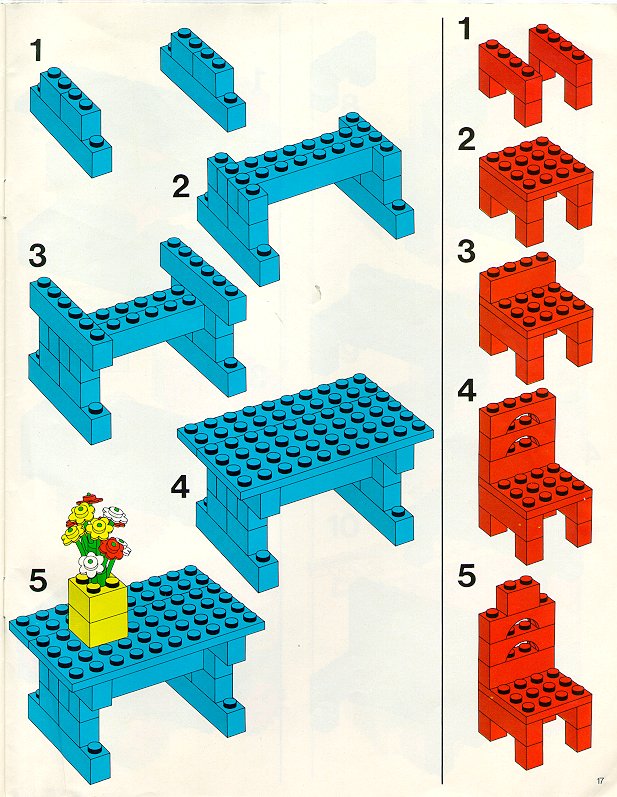 Шкаф с дверцами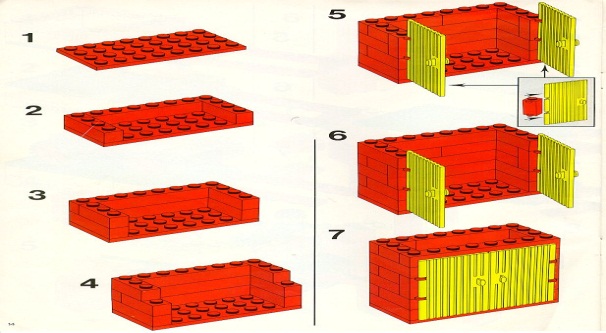 Самолет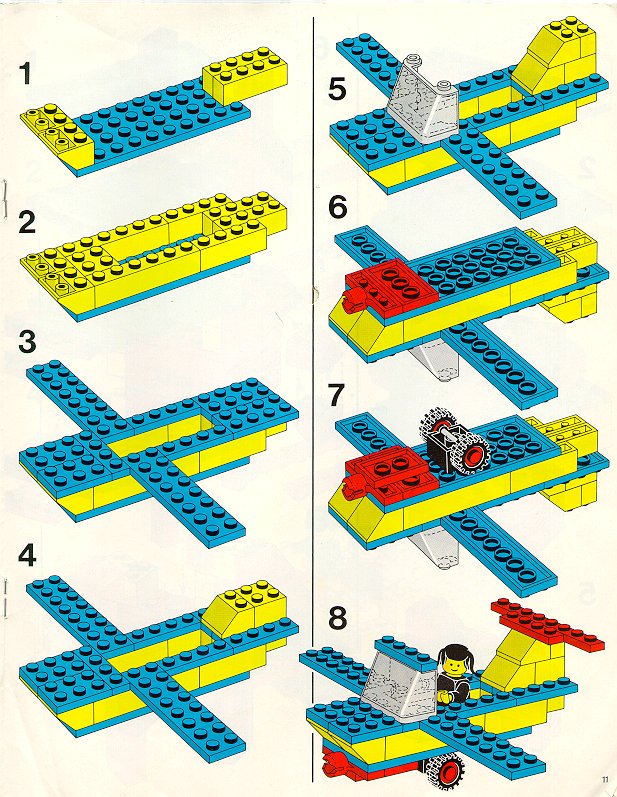 Приложение 2«ДОЖДИК»Раз, два, три, четыре, пять,              (Удары по столу пальчиками.                                                      Левая начинает с мизинца, правая—                                                            с большого пальца.)Вышел дождик погулять.                        (Беспорядочные удары по столупаль чиками обеих рук.)Шел неспешно, по привычке,     («Шагают» средним иуказательным пальчикамиА куда ему спешить?                             обеих рук по столу.)Вдруг читает на табличке:  (Ритмично ударяют то ладонями,  то«По газону не ходить!»                                     кулачками по столу.)Дождь вздохнул тихонько:        (Часто и ритмично бьют в ладоши.)— Ох!                                                  (Один хлопок.)И ушел.                             (Ритмичные хлопки по столу.)Газон засох.«БУРЕНУШКА»                  Дай молочка, Буренушка,                                (Дети показывают, как доятХоть капельку — на донышке.                                                           корову.)Ждут меня котятки,                               (Делают «мордочки» изМалые ребятки.                                                    пальчиков.)Дай им сливок ложечку,                          (Загибают по одному паль-Творогу немножечко,                                   чику на обеих руках.)Масла, простоквашки,Молочка для кашки.Всем дает здоровье                                            (Снова «доят».)Молоко коровье.«НА ЕЛКЕ»Мы на елке веселились,                              (Ритмичные хлопки в ладоши.)И плясали, и резвились,                              (Ритмичные удары кулачками.)После добрый Дед Мороз      (Дети «шагают» средним и указатель- Нам подарки преподнес.                       ным пальцами обеих рук по столу.)Дал большущие пакеты,                         («Рисуют» руками большой круг.)В них же — вкусные предметы:               (Делают ритмичные хлопки.)Конфеты в бумажках синих,         (Загибают на обеих руках пальчики, Орешки рядом с ними,                                               начиная с большого.)Груша,Яблоко, одинЗолотистый мандарин.Приложение 3Картотека дидактических игр«Найди кирпичик, как у меня»Цель: закрепить цвет, форму деталей (квадрат, прямоугольник). Оборудование: кирпичики красного, синего, зеленого, желтого цвета (2х2,  2х4 см). в коробке лежат кирпичики lego – конструктора, педагог достает кирпичик и просит назвать его цвет и форму и найти ему такой же.«Собери кирпичики Lego»Оборудование: кирпичики 4х цветов.Дети играют по четверо. Педагог раскидывает на ковре кирпичики Lego ставит коробочки, распределяет в какую коробочку какого цвета нужно положить. Дети выбирают цвет, который будут собирать по команде «Начали!» дети собирают кирпичики. Побеждает тот, кто быстрее всех соберет.«Найди постройку»Цель: развивать внимание, наблюдательность; учить соотносить изображение на карточке с постройками.Оборудование: карточки, постройки, коробочка.Дети поочереди достают карточку из коробки или мешочка, внимательно смотрят на нее, называют, что на ней изображено,и ищут эту пострйку. Кто ошибается, берет вторую карточку.«Кто быстрее»Цель: развивать внимание, быстроту координацию движений.Оборудование: 4 коробочки, детали Lego – конструктора (  2х2, 2х4 см), по 2 на каждого игрока.Игроки делятся на две команды. У каждой команды свой цвет кирпичиков и своя деталь. Например, кирпичики 2х2 см красного цвета, 2х4 – синего. Игроки переносят по одному кирпичики о с одного стола на другой. Чья команда быстрее, тот и победил.Содержание стр1.Паспорт программы22.Пояснительная записка43.Содержание программы 8Перспективный план работы кружка4.Мониторинг освоения конструктивно-модельной деятельности135.Список литературы146.ПриложениеПриложение 1. Схемы пошагового конструирования15Приложение 2. Картотека пальчиковой гимнастики16Приложение 3. Картотека дидактических игр171. Наименование ПрограммыПрограмма дополнительного образования «Леготека»2.Основание для разработки ПрограммыПрограмма развития МДОАУ д\с№22 на 2018 – 2020 годы3.Заказчик Программы Родители ДОУ4.Исполнители Программы Гуляева К.С.5.Разработчики ПрограммыГуляева К.С.6.Адрес образовательного учреждения– исполнителя ПрограммыПр. Юбилейный, 3 А7. Целевые группы Программа рассчитана на организацию дополнительной образовательной работы с детьми     4-7 лет8.Срок реализации программы                3 года9.Вид программы    Адаптированная10. Источники финансирования Бюджетное финансирование11. Цель Программы Формирование умения у детей среднего дошкольноговозраста 4-7 лет12.Задачи ПрограммыОбучающие, развивающие, воспитательные13.Ожидаемые результаты Будут сформированы следующие умения: называть основные детали Лего-конструктора; знать простейшие основы механики.14.Система организации контроляза исполнением Программы.1)Исполнение представленной программы анализируетсядва раза в год в соответствии с педагогическим мониторингом.2) Отчет об исполнении заслушивается один раз вгод на итоговом педагогическом совете ДОУ, родительскомсобрании.Название курсаКол-во занятий в неделюКол-во занятий в месяцКол-во занятий в годДлительность занятияКол-во воспитанников«Леготека»14 (3 в январе)3120-30минут15МесяцТемаТемаЦелиОктябрьБашня, мостБашня, мостЗакреплять навыки полученные в младшей группе, и приемы построек снизу вверх.Учить строить простейшие постройки.Формировать бережное отношение к конструктору.ОктябрьВеселые утятаВеселые утятаРазучивать стихотворение про утят.Строить из конструктора утят, используя различные детали.ОктябрьКрасивые рыбкиКрасивые рыбкиУточнять и расширять представления о рыбах.Развивать умение наблюдать, анализировать, делать выводы.Учить строить морских обитателей.ОктябрьГусенокГусенокУчить строить из конструктора гусенка.НоябрьУлиткаУлиткаУчить строить улитку.Воспитывать добрые отношения.Развивать память, мышление, внимание.НоябрьБольшие и маленькие пирамидкиБольшие и маленькие пирамидкиУчить строить разные пирамидки.Развивать внимание, мелкую моторику рук.Учить бережно относиться к конструктору.НоябрьВорота для заборчикаВорота для заборчикаУчить строить ворота для заборчика.Аккуратно и крепко скреплять детали ЛЕГО-конструктора.НоябрьКонструирование по замыслуКонструирование по замыслуЗакреплять полученные навыки.Учить заранее обдумывать содержание будущей постройки, называть ее тему, давать общее описание.Развивать творческую инициативу и самостоятельность.ДекабрьЛесной домикЛесной домикУчить строить дом.Распределять детали ЛЕГО-конструктора правильно.Развивать творческое воображение, навыки конструирования.ДекабрьМебельМебельРазвивать способность выделять в реальных предметах их функциональные части.Учить анализировать образец.ДекабрьРусская печьРусская печьРассказать о русской печке.Развивать воображение, фантазию.Учить строить печку из конструктора.ДекабрьКонструирование по замыслу.Конструирование по замыслу.Закреплять полученные навыки.Учить заранее обдумывать содержание будущей постройки, называть ее тему, давать общее описание.Развивать творческую инициативу и самостоятельность.ЯнварьЗагон для коров и лошадейЗагон для коров и лошадейУчить строить загоны по условиям.Развивать глазомер, навыки конструирования, мелкую моторику рук.ЯнварьГрузовикГрузовикУчить строить различные машины, используя детали ЛЕГО-конструктора.ЯнварьДом фермераДом фермераУчить строить большой дом для фермера.Развивать фантазию и творчество.Учить доводить начатое дело до конца.ЯнварьМельницаМельницаУчить строить мельницу.Развивать воображение, фантазию.ФевральЗнакомство со светофоромЗнакомство со светофоромУчить слушать сказку.Рассказать о светофоре.Закреплять навыки конструирования.ФевральПродолжение знакомства со светофоромПродолжение знакомства со светофоромПродолжать знакомить со светофором.Учить правила дорожного движения.Строить проезжую часть и надземный переход.ФевральРоботРоботПознакомить с игрушкой робот.Учить строить из ЛЕГО-конструктора.ФевральКонструирование по замыслуКонструирование по замыслуЗакреплять полученные навыки.Учить заранее обдумывать содержание будущей постройки, называть ее тему, давать общее описание.Развивать творческую инициативу и самостоятельность.МартМы едем в зоопаркМы едем в зоопаркУчить отличать хищников от травоядных животных.МартСлонСлонУчить строить слона.Продолжать знакомить с обитателями зоопарка.МартОбезьянаОбезьянаУчить строить обезьяну.Продолжать знакомить с обитателями зоопарка.МартКонструирование по замыслуКонструирование по замыслуЗакреплять полученные навыки.Учить заранее обдумывать содержание будущей постройки, называть ее тему, давать общее описание.Развивать творческую инициативу и самостоятельность.АпрельРакета, космонавтыРакета, космонавтыРассказать о космических ракетах и космонавтах.Учить строить ракету и космонавтов.АпрельГрузовая машина с прицепомГрузовая машина с прицепомУчить сооружать знакомую конструкцию по графической модели, соотносить ее элементы с частями предмета.АпрельКораблиКораблиДать обобщенное представление о кораблях.Учить способам конструирования.Учить сочетать в постройке детали по форме и цвету, устанавливать пространственное расположение построек.АпрельПоездПоездПознакомить с приемами сцепления кирпичиков с колесами, друг с другом, основными частями поезда.Развивать фантазию, воображение.АпрельКонструирование по замыслуКонструирование по замыслуЗакреплять полученные навыки.Учить заранее обдумывать содержание будущей постройки, называть ее тему, давать общее описание.Развивать творческую инициативу и самостоятельность.МайРазные профессииРазные профессииРассказать о некоторых профессиях (фермер, доярка, повар, водитель).МайПожарная машинаПожарная машинаРассказать о работниках пожарной части.Учить строить из конструктора пожарную часть и пожарную машину.Развивать творчество и логическое мышление.Учить понимать нужность профессии.МайСамолетСамолетРассказать о профессии летчика.Учить строить самолет, выделяя функциональные части. Развивать интерес и творчество.МайКонструирование по замыслуКонструирование по замыслуЗакреплять полученные навыки.Учить заранее обдумывать содержание будущей постройки, называть ее тему, давать общее описание.Развивать творческую инициативу и самостоятельность.В результате освоения программы ребенок может:В результате освоения программы ребенок может:В результате освоения программы ребенок может:В результате освоения программы ребенок может:знатьзнатьстроительные детали (пластина, кирпичик, колесо, специальные элементы: рамы, двери, оградки)конструктивные свойства строительных деталей (устойчивость, форма, величина)строительные детали (пластина, кирпичик, колесо, специальные элементы: рамы, двери, оградки)конструктивные свойства строительных деталей (устойчивость, форма, величина)уметьуметьвыделять части разных видов транспорта, называть их форму и расположение по отношению к самой большой частиустанавливать ассоциативные связианализировать образец постройкисамостоятельно изменять постройкисоблюдать заданный воспитателем принцип конструкциивыделять части разных видов транспорта, называть их форму и расположение по отношению к самой большой частиустанавливать ассоциативные связианализировать образец постройкисамостоятельно изменять постройкисоблюдать заданный воспитателем принцип конструкциииметь представлениеиметь представлениео различных зданиях и сооружениях вокруг их домов, детского сада.о простейших архитектурных формахо различных зданиях и сооружениях вокруг их домов, детского сада.о простейших архитектурных формахМесяцТемаТемаЦелиОктябрьДом лесникаДом лесникаУчить строить большой дом для лесника.ОктябрьРазные домикиРазные домикиУчить строить домики разной длины и величины.ОктябрьКафеКафеУчить создавать сложную постройку, работать вместе, не мешая друг другу.ОктябрьКонструирование по замыслу.Конструирование по замыслу.Закреплять полученные навыки.Учить заранее обдумывать содержание будущей постройки, называть ее тему, давать общее описание.Развивать творческую инициативу и самостоятельность.НоябрьПлывут кораблиПлывут кораблиРассказать о водном транспорте.Учить строить корабли.Развивать творчество, фантазию, мелкую моторику рук.НоябрьКатерКатерУчить выделять в постройке ее функциональные части (борт, корму, нос, капитанский мостик, трубы).Совершенствовать умение анализировать образец, графическое изображение постройки, выделять в ней существенные части.Обогащать речь обещающими понятиями: «водный, речной, морской транспорт».НоябрьПароходПароходЗакреплять знания о водном транспорте.Закреплять навыки конструирования.НоябрьКонструирование по замыслуКонструирование по замыслуЗакреплять полученные навыки.Учить заранее обдумывать содержание будущей постройки, называть ее тему, давать общее описание.Развивать творческую инициативу и самостоятельность.ДекабрьЗоопаркЗоопаркЗакреплять представления о многообразии животного мира.Развивать способность анализировать, делать выводы.ДекабрьСлонСлонУчить строить слона из ЛЕГО-конструктора.Развивать творческие навыки и терпение.ДекабрьВерблюдВерблюдУчить строить верблюда.ДекабрьКонструирование по замыслу.Конструирование по замыслу.Закреплять полученные навыки.Учить заранее обдумывать содержание будущей постройки, называть ее тему, давать общее описание.Развивать творческую инициативу и самостоятельность.ЯнварьДомашние животныеДомашние животныеУчить строить собаку и кошку.Развивать творчество, фантазию, мелкую моторику рук.ЯнварьДетиДетиУчить строить девочку и мальчика из большого ЛЕГО-конструктора «Дупло».ЯнварьДом фермераДом фермераУчить находить материал для постройки.ЯнварьКонструирование по замыслу.Конструирование по замыслу.Закреплять полученные навыки.Учить заранее обдумывать содержание будущей постройки, называть ее тему, давать общее описание.Развивать творческую инициативу и самостоятельность.ФевральГрузовой автомобильГрузовой автомобильУчить создавать сложную постройку грузовой машины из ЛЕГО-конструктора.Учить правильно соединять детали.ФевральПожарная частьПожарная частьРассказать о профессии пожарного.Учить строить пожарную машину и пожарную часть.Выучить телефон пожарной части.ФевральСамолетСамолетЗакреплять знания о профессии летчика.Учить строить самолет по схеме.ФевральКонструирование по замыслуКонструирование по замыслуЗакреплять полученные навыки.Учить заранее обдумывать содержание будущей постройки, называть ее тему, давать общее описание.Развивать творческую инициативу и самостоятельность.МартПоезд мчитсяПоезд мчитсяУчить строить шпалы разными способами по схемам и поезд по образцу.МартБеседкаБеседкаЗакреплять представления о назначении и строении беседок, об их частях (крыша, колонны).Учить строить беседку.МартПастбищеПастбищеУточнять и закреплять знания о домашних животных, их назначении и пользе для человека.Воспитывать любознательность.Учить строить загоны для домашних животных разными способами.МартКонструирование по замыслуКонструирование по замыслуЗакреплять полученные навыки.Учить заранее обдумывать содержание будущей постройки, называть ее тему, давать общее описание.Развивать творческую инициативу и самостоятельность.АпрельРакета, космонавтыРакета, космонавтыРассказать о первом космонавте нашей страны.Учить строить ракету из ЛЕГО-конструктора по карточке.АпрельСветофор, регулировщикСветофор, регулировщикЗакреплять знания о светофоре.АпрельКонструирование по замыслуКонструирование по замыслуЗакреплять полученные навыки.Учить заранее обдумывать содержание будущей постройки, называть ее тему, давать общее описание.Развивать творческую инициативу и самостоятельность.АпрельРоботРоботПоказать игрушку робот.Учить строить робота.АпрельРечные рыбкиРечные рыбкиУчить строить рыб из ЛЕГО-конструктора.Развивать навыки конструирования, мелкую моторику рук.МайАквариумАквариумПознакомить с обитателями аквариума.Учить строить аквариум.МайЛабиринтЛабиринтПознакомить с плоскостным конструированием.Развивать внимание, наблюдательность, мышление, мелкую моторику рук.МайПопугайПопугайПродолжать знакомить с плоскостным конструированием.Развивать внимание, мелкую моторику рук.МайКонструирование по замыслуКонструирование по замыслуЗакреплять полученные навыки.Учить заранее обдумывать содержание будущей постройки, называть ее тему, давать общее описание.Развивать творческую инициативу и самостоятельность.В результате освоения программы ребенок может:В результате освоения программы ребенок может:В результате освоения программы ребенок может:В результате освоения программы ребенок может:знатьзнатьосновные части и характерные детали конструкций.новые детали: (отвертки, встроенные винты, катушки, ролики, зубчатые колеса, рычаги)основные части и характерные детали конструкций.новые детали: (отвертки, встроенные винты, катушки, ролики, зубчатые колеса, рычаги)уметьуметьустанавливать связь между создаваемыми постройками и тем, что дети видят в окружающей жизнианализировать сделанные модели и постройкисоздавать разнообразные постройки, конструкции, моделизаменять одни детали другимистроить по схеме, по инструкциисамостоятельно подбирать необходимый строительный материалработать коллективно.устанавливать связь между создаваемыми постройками и тем, что дети видят в окружающей жизнианализировать сделанные модели и постройкисоздавать разнообразные постройки, конструкции, моделизаменять одни детали другимистроить по схеме, по инструкциисамостоятельно подбирать необходимый строительный материалработать коллективно.иметь представлениеиметь представлениео вариантах конструкции и постройки одного и того же объекта, моделио способах различных конструктивных решений и планировании создания собственной постройки, модели, конструкциио вариантах конструкции и постройки одного и того же объекта, моделио способах различных конструктивных решений и планировании создания собственной постройки, модели, конструкцииМесяцТемаТемаЦелиОктябрьГрузовик везет кирпичиГрузовик везет кирпичиУчить строить по карточке, находить различия и сходства в схемах.Учить рассказывать о проделанной работе.ОктябрьКорабльКорабльЗакреплять навыки конструирования.Учить сочетать в постройке детали по форме и цвету, устанавливать пространственное расположение построек.ОктябрьАэропортАэропортУчить строить разные самолеты по схемам.Развивать глазомер, навыки конструирования.ОктябрьКонструирование по замыслу.Конструирование по замыслу.Закреплять полученные навыки.Учить заранее обдумывать содержание будущей постройки, называть ее тему, давать общее описание.Развивать творческую инициативу и самостоятельность.НоябрьМногоэтажные домаМногоэтажные домаРазвивать творческую инициативу и самостоятельность.Формировать обобщенные представления о домах.НоябрьМагазиныМагазиныЗакреплять названия магазинов, их виды.НоябрьДетский садДетский садУчить строить детский сад.Развивать память и внимание.НоябрьКонструирование по замыслуКонструирование по замыслуЗакреплять полученные навыки.Учить заранее обдумывать содержание будущей постройки, называть ее тему, давать общее описание.Развивать творческую инициативу и самостоятельность.ДекабрьЖивотные на фермеЖивотные на фермеУточнять и закреплять знания о домашних животных, об их назначении и пользе для человека.ДекабрьОвечкаОвечкаВызвать положительные эмоции от стихотворений о животных В. Степанова: «Кошка», «Петух», «Овечка».Закреплять знания о домашних животных.Учить строить животных.ДекабрьДом фермераДом фермераЗакреплять навыки строить по схемам.Учить строить двухэтажный дом фермера из ЛЕГО-конструктора.ДекабрьКонструирование по замыслу.Конструирование по замыслу.Закреплять полученные навыки.Учить строить по замыслу.Развивать творчество, навыки конструирования. ЯнварьКачелиКачелиУчить строить сложную постройку из ЛЕГО-конструктора.ЯнварьКаруселиКаруселиПродолжать учить строить сложную постройку из ЛЕГО-конструктора.ЯнварьБеседка для ребятБеседка для ребятУчить строить беседку, которая находится на участке детского сада по памяти.Развивать память , навыки конструирования.ЯнварьГоркаГоркаУчить определять состав деталей конструктора, особенности их формы, размера и расположения.ФевральГородской транспортГородской транспортЗакреплять знания о городском транспорте.Развивать наблюдательность, внимание, память.Учить строить автобус.ФевральСветофорСветофорЗакреплять знания о светофоре.ФевральЗнакомство с дорожными знакамиЗнакомство с дорожными знакамиПознакомить с дорожными знаками.Учить строить дорожные знаки на плите.ФевральКонструирование по замыслуКонструирование по замыслуЗакреплять полученные навыки.Учить заранее обдумывать содержание будущей постройки, называть ее тему, давать общее описание.Развивать творческую инициативу и самостоятельность.МартИграем в зоопаркИграем в зоопаркЗакреплять знания о работниках зоопарка и его обитателях.МартСлонСлонУчить строить слона с большим хоботом из лего-конструктора.Развивать творческие навыки и терпение.МартВерблюдВерблюдПродолжать знакомить с обитателями зоопарка.Учить строить одно- и двугорбых верблюдов.МартКонструирование по замыслуКонструирование по замыслуЗакреплять полученные навыки.Учить заранее обдумывать содержание будущей постройки, называть ее тему, давать общее описание.Развивать творческую инициативу и самостоятельность.АпрельРакета, космонавтыРакета, космонавтыЗакрепить знания о первом космонавте Ю. Гагарине.Учить строить ракеты.АпрельКосмический корабльКосмический корабльРассказать о космическом корабле.Учить строить космический корабль.АпрельЛуноходЛуноходРассказать о луноходе.Учить строить луноход из деталей конструктора.АпрельКонструирование по замыслуКонструирование по замыслуЗакреплять полученные навыки.Учить заранее обдумывать содержание будущей постройки, называть ее тему, давать общее описание.Развивать творческую инициативу и самостоятельность.МайПаровоз везет товарыПаровоз везет товарыПознакомить с приемами сцепления кирпичиков с колесами, друг с другом, основными составными частями поезда.Развивать фантазию, воображение.МайСтанцияСтанцияПродолжать знакомить с железной дорогой.Учить строить станцию для паровозиков.МайДома на нашей улице.Дома на нашей улице.Закреплять умение строить домики.МайКонструирование по замыслуКонструирование по замыслуЗакреплять полученные навыки.Учить заранее обдумывать содержание будущей постройки, называть ее тему, давать общее описание.Развивать творческую инициативу и самостоятельность.В результате освоения программы ребенок может:В результате освоения программы ребенок может:В результате освоения программы ребенок может:В результате освоения программы ребенок может:знатьзнать·   детали наиболее подходящие для постройки·   способы их комбинирования·   детали наиболее подходящие для постройки·   способы их комбинированияуметьуметь·   самостоятельно находить отдельные конструктивные решения на основе анализа существующих сооружений.·   работать коллективно·   сооружать различные конструкции одного и того же объекта, механической модели в соответствии с их назначением·   самостоятельно находить отдельные конструктивные решения на основе анализа существующих сооружений.·   работать коллективно·   сооружать различные конструкции одного и того же объекта, механической модели в соответствии с их назначениемиметь представлениеиметь представление·   о конструкции объекта, механической модели и его функциональном назначении·   о различных видах наборов ЛЕГО·   о создании проектов с помощь мультимедийного контента·   планировать процесс возведения постройки·   сооружать постройки, объединенные общей темой·   создавать различные модели: по рисунку,  по словесной инструкции воспитателя,  по собственному замыслу работы с ними, с помощью интерактивных средств.·   о конструкции объекта, механической модели и его функциональном назначении·   о различных видах наборов ЛЕГО·   о создании проектов с помощь мультимедийного контента·   планировать процесс возведения постройки·   сооружать постройки, объединенные общей темой·   создавать различные модели: по рисунку,  по словесной инструкции воспитателя,  по собственному замыслу работы с ними, с помощью интерактивных средств.